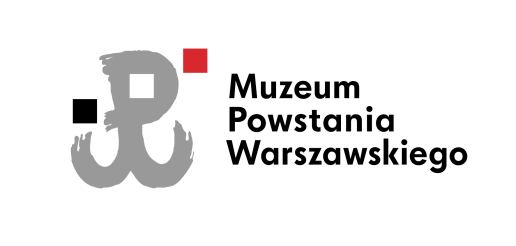 Człowiek, na którego pod każdym względem, w każdej sytuacji można było liczyć. On był przykładem tego, jak trzeba żyć. I w czasach spokojnych, i w czasach nienormalnych. Zawsze znajdował się we właściwym miejscu i zawsze wiedział, co robić. Henryk Kończykowski „Halicz”3 sierpnia 2011 r. Muzeum Powstania Warszawskiego ustanowiło Nagrodę im. Jana Rodowicza „Anody” – honorowe odznaczenie dla osób wyróżniających się zaangażowaniem w działaniach społecznych oraz postawą stanowiącą przykład dla młodego pokolenia. Nagroda przeznaczona jest dla współczesnych bohaterów – osób, które bezinteresownie robią wyjątkowe rzeczy dla innych. Wśród zgłaszanych kandydatów do nagrody są współcześni „superbohaterowie”, którzy dotychczas nie zostali docenieni za swoją działalność. Obecnie ogłaszamy szóstą edycję Nagrody im. Jana Rodowicza „Anody” – z nową kategorią, w ramach której będziemy honorować osoby odznaczające się wyjątkową inicjatywą społeczną.Muzeum Powstania Warszawskiego pielęgnuje pamięć o Powstańcach Warszawskich oraz promuje te wartości, którymi kierowali się oni, walcząc o wolną Polskę. Nagroda upamiętnia postać Jana Rodowicza „Anody” – legendarnego żołnierza Batalionu „Zośka” Armii Krajowej, uczestnika akcji pod Arsenałem, kawalera Orderu Virtuti Militari, dwukrotnie odznaczonego Krzyżem Walecznych oraz pośmiertnie Krzyżem Wielkim Orderu Odrodzenia Polski, a przede wszystkim wspaniałego kolegi. Nagroda jego imienia jest wyróżnieniem dla osób, które kierują się w życiu podobnymi ideałami, bez względu na napotykane trudności i niepowodzenia – jest to prestiżowe odznaczenie dla „Powstańców” czasu pokoju. Pragniemy uhonorować współczesnych bohaterów – ludzi, którzy nie muszą walczyć w obronie podstawowych wartości, lecz mogą je urzeczywistniać w wolnej Polsce. Do tej pory wyróżnienie przyznawane było w dwóch kategoriach: za całokształt dokonań i postawę życiową stanowiącą wzór do naśladowania oraz za wyjątkowy czyn. W tym roku po raz pierwszy ustanowiliśmy trzecią kategorię – za zaangażowanie i działalność społeczną. Nowa kategoria umożliwi wyróżnienie osób o wyjątkowej inicjatywie i energii życiowej.Postawy i dokonania kandydatów w poprzednich edycjach nagrody pokazały, że wśród nas są osoby wyjątkowe, dla których – tak jak dla Jana Rodowicza – pomoc innym jest naturalnym odruchem, a wartości takie jak bohaterstwo, pomoc słabszym, bezinteresowność, honor, przyjaźń – okazują się aktualne i dziś. Wybór nominowanych, a następnie laureatów spośród nadesłanych kandydatur jest zadaniem niezwykle złożonym, wymagającym empatii, doświadczenia w ocenie zakresu i form dobroczynności oraz podejmowania trudnych decyzji. Dzięki zaangażowaniu członków Kapituły honorujemy osoby, które w pełni zasługują na miano bohatera czasu pokoju. Dotychczasowe edycje nagrody spotkały się z dużym zainteresowaniem mediów, a gala finałowa piątej edycji transmitowana w TVP1 przyciągnęła przed telewizory blisko trzysta trzydzieści tysięcy widzów. Poszukujemy osób, które angażują się społecznie – m.in. aktywizują lokalne społeczności, przywracają tradycje lokalne przez kultywowanie wiedzy historycznej, rozwój kultury, edukację patriotyczną, wyrównują szanse dzieci i młodzieży z terenów wiejskich bądź osiedli socjalnych czy udzielają pomocy dzieciom i osobom niepełnosprawnym. W kategorii „Wyjątkowy czyn” czekamy na przykłady wspaniałej postawy, odwagi i roztropności. Przebieg konkursu:Zgłaszanie kandydatów do 30 listopada 2016 r.;Obrady Kapituły Nagrody i wyłonienie nominowanych w trzech kategoriach – grudzień 2016 r. / styczeń 2017 r.;Zebranie plenarne członków Kapituły i wybór laureatów szóstej edycji nagrody – luty 2017 r.;Gala finałowa, ogłoszenie laureatów szóstej edycji nagrody – początek marca 2017 r., w 94. rocznicę urodzin Jana Rodowicza „Anody”.W Kapitule Nagrody im. Jana Rodowicza „Anody” zasiadają m.in. ks. Andrzej Augustyński, s. Małgorzata Chmielewska, płk Piotr Gąstał, Anna Gołębicka, dr Dariusz Karłowicz, Jan Rodowicz, Jakub Wygnański oraz przedstawiciele służb medycznych i ratunkowych: Jacek Dębicki, naczelnik Górskiego Ochotniczego Pogotowia Ratunkowego, i Damian Zadeberny, Prezes Zarządu Fundacji ZPKM Maltańska Służba Medyczna – Pomoc Maltańska.W poprzednich latach zwyciężyli: w pierwszej edycji sparaliżowany od 23 lat Janusz Świtaj z rodzicami oraz Maciej Grzybek – student, który będąc na wakacjach, ocalił życie czterech osób. W drugiej edycji nagrodę otrzymali: mieszkańcy wsi Chałupki za pomoc rannym i poszkodowanym w katastrofie dwóch pociągów pod Szczekocinami koło Zawiercia oraz Natalia Syniavska-Krzyżanowska (z wioski położonej w separatystycznej Republice Naddniestrzańskiej, części Mołdawii) za działania na rzecz ochrony polskich wartości na obczyźnie. Laureatami trzeciej edycji zostali: Adam Hryciuk – wówczas szesnastolatek, który wskoczył do rzeki i uratował dwoje tonących dzieci, oraz Marcin Sienkiewicz i Piotr Dudek – choć obaj poruszają się na wózkach inwalidzkich, organizują zajęcia integracyjne i aktywizują osoby niepełnosprawne. Laureaci czwartej edycji to: Kazimierz Busma, który na Podlasiu wybudował dom dla repatriantów z Kazachstanu i sprowadził do niego 10 polskich rodzin i wciąż, mimo zaawansowanego wieku, organizuje pomoc dla biednych rodzin z okolicy, oraz Zbigniew Danielak za uratowanie pięcioosobowej załogi z płonącego helikoptera w Kambodży, gdzie pełnił funkcję tłumacza w ramach Kontyngentu Wojskowego Misji Pokojowej ONZ. W piątej edycji kapituła doceniła Ewę Gawryś – twórczynię i prezes Stowarzyszenia Mieszkańców z Mroza, którego głównym zadaniem jest wspieranie mieszkańców osiedli socjalnych na terenie Radomia, oraz Patryka Pagla, policjanta z Murowanej Gośliny (woj. wielkopolskie), który w sierpniu 2015 r., przebywając na urlopie, uratował mężczyznę znajdującego się w ogarniętym pożarem budynku.www.1944.pl | www.facebook.com/1944pl | www.anoda.org |